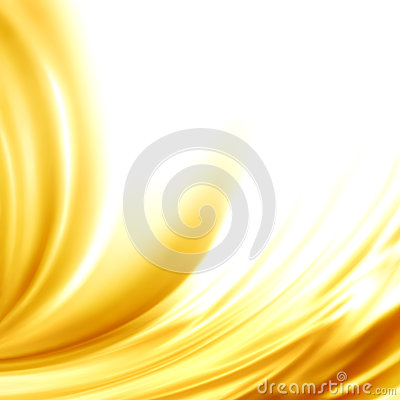 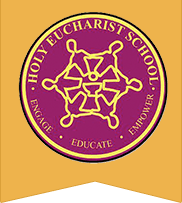 RELIGIONENGLISHMATHEMATICSINTEGRATED STUDES - INQUIRYPHYSICAL EDUCATIONTHE ARTSLOTE - Language Other Than English Unit:   STEWARDS OF CREATIONUnderstandings: The respect people show for nature and for all people is an expression of our relationship with God. We are called to protect people and the planet as Stewards of Creation.Scripture conveys implications for humans about how they should look after the earth.The Parable of The Good Samaritan teaches us to treat those around us with dignity (a way of life).Jesus teaches us how to be humble and loving in our actions.Reading and ViewingYour child will be:reading a variety of information texts and identifying structure and language features;using the technique of skimming and scanning to identify keywords in information texts;reading and engaging with the short-listed picture books for Book Week by discussing the storyline, setting, characters, illustrations and key messages;using comprehension strategies to analyse information, integrating and linking ideas from a variety of sources. WritingYour child will be:using correct structure and language features to write a recount and an information report;experimenting with descriptive language to add interest for their reader;reread and revise their own and other’s work using agreed criteria for text structures and language features;applying research skills to draft and publish an information text.Speaking and ListeningYour child will be:delivering a one-minute presentation about a space related topic, using appropriate volume, expression, eye contact and body language;planning a report on a Natural Disaster, sequencing ideas logically and providing supporting detail, including graphics, sound and visuals to enhance audience engagement and understanding.Your child will be:DIVISIONidentifying and describing factors and multiples of whole numbers and using them to solve problems;solving problems involving division by a one-digit number including those that result in a remainder.MULTIPLICATIONsolving problems involving multiplication of large numbers by one or two digit numbers.FRACTIONS AND DECIMALSinvestigating strategies to solve problems involving addition and subtraction of fractions with the same denominator;recognising that the place value system can be extended beyond hundredths;comparing, ordering and representing decimals.Topic:  The Earth and BeyondLearning Area: Earth, Science and GeographyBig Questions:  ●       How does scientific understandings and discoveries affect people’s lives?●       How does the Sun influence the Solar System?●       How do Natural Disasters affect the environment and the community? Understandings:●       Earth is part of a system of planets orbiting around the Sun.●       The sun is the most important part in our Solar System.●       There are different planets and each has different characteristics.●       The planets have different characteristics based on their distance from and their orbit around the sun.●       Sudden geological changes or extreme weather conditions can affect earth’s surface.●       Today’s actions in the environment influence present and future generations.Your child will be:learning a variety of Athletics events and tabloid sports in preparation for the Grade 3-6 Athletics Day;practising and refining fundamental movement skills and applying them to different sports, such as Cricket, Tennis and Netball;developing their Olympic values which are teamwork, resilience, overcoming challenges, sportsmanship and respect during different games and activities; participating in the Middle & Senior Swimming Program to increase their coordination and confidence in the water, as well as learning important water safety skills.Visual ArtsYour child will be: brainstorming and creating a draft design to depict either the natural disasters or the Olympic theme;experimenting with tools and technologies, using texture, tone, line, colour, form and perspective in their artwork;investigating techniques and applying these when using of various materials such as plaster, clay etc.MusicYour child will be: understanding that sounds differ;understanding that sounds compliment or clash;learning the four distinct sound groupings in The Orchestra and all the instruments that make up each group;listening to and identifying different sound combinations within various pieces of music; understanding why we use different sounds when we compose;experimenting with different sound combinations;composing a soundscape inspired by a theme.Chinese – MandarinYour child will be:learning about the culture and customs of the Mid-Autumn Festival;engaging in activities to raise tonal awareness and using hand gestures to help pronounce different tones;recognising and memorising expressions and dialogues used when ordering food in Chinese restaurants;gaining perspectives on Chinese food of various styles;designing and creating a menu in Chinese using characters/pinyin.PARENT’S SIGNATURE: ______________________________DATE: ______________________